The ITU-T Focus Group on Audiovisual Media Accessibility (FG AVA) is pleased to inform you that we started work and made progress at our first meeting in Geneva, 26 May 2011. The chairman of the group is Mr Peter Olaf Looms (EBU and Denmark), assisted by vice-chairmen Messrs Masahito Kawamori (NTT, Japan), Clyde Smith (Turner Broadcasting System, USA) and Axel Leblois (G3ict).The FG AVA decided to organize the work in Working Groups (WGs) and assigned Working Group Coordinators (WGCs) as follows:WG 1 – Captioning
Clyde Smith (ITU-T FG AVA Vice-chair)WG 2 – Audio/Video description and spoken captions
Pilar Orero (Universitat Autonoma de Barcelona, Spain) and Aline Remael (University College Artesis, Belgium)WG 3 – Visual signing and sign language
Takayuki Ito (NHK, Japan)WG 4 – Emerging access services
David Wood (EBU)WG 5 – Electronic Programming Guides and on-air promotion
Peter Olaf Looms (ITU-T FG AVA Chair)WG 6 – Participation and digital media
Pradipta Biswas (University of Cambridge, UK)WG 7 – Digital Broadcast Television
Nick Tanton (BBC, UK) and Peter Mølsted  (DR/Danish Broadcasting Corporation)WG 8 – IPTV
Masahito Kawamori (ITU-T FG AVA Vice-chair)WG 9 – Mobile and handheld devices
Axel Leblois (ITU-T FG AVA Vice-chair) WG 10 – Key Performance Indicators for the accessibility of broadcast television, IPTV and metadata, mobile and hand-held devices
Peter Olaf Looms (ITU-T FG AVA Chair), Masahito Kawamori (ITU-T FG AVA Vice-chair) and Axel Leblois (ITU-T FG AVA Vice-chair)More information on the group can be found at http://itu.int/en/ITU-T/focusgroups/ava.As there are many work areas of common interest, and with the intention to maximize coordination, FG AVA would like to establish a Liaison relationship with ISO/IEC JTC 1 and IEC TC 100. To this end, FG AVA agreed to appoint Mrs Ulrike Haltrich (Sony Europe) as ITU-T FG AVA Liaison Officer to ISO/IEC JTC 1 and IEC TC 100. We would look forward to having representatives from ISO/IEC JTC 1 and IEC TC 100 into the FG AVA.Independent of official liaison roles, ISO/IEC JTC 1 and IEC TC 100 members can also participate in individual capacity. Those wishing to take part in FG AVA and its working groups can register for the Focus Group and details can be found in the section dedicated to “FG AVA Meetings” and “FG AVA FTP area and Mailing list” of the FG AVA homepage.ITU-T FG AVA looks forward to working closely with ISO/IEC JTC 1 and IEC TC 100.____________________INTERNATIONAL TELECOMMUNICATION UNION
TELECOMMUNICATION
STANDARDIZATION SECTORSTUDY PERIOD 2009-2012INTERNATIONAL TELECOMMUNICATION UNION
TELECOMMUNICATION
STANDARDIZATION SECTORSTUDY PERIOD 2009-2012Joint Coordination Activity on Accessibility  human Factors (JCA-AHF)Doc. 120English onlyOriginal: EnglishSource:ITU-T FG AVA (Geneva, 26 May 2011)ITU-T FG AVA (Geneva, 26 May 2011)Title:Incoming Liaison Statement to IEC TC 100, ISO/IEC JTC 1 and SWG-A on first meeting of ITU-T Focus Group on Audiovisual Media Accessibility (FG AVA) and nomination of LS officersIncoming Liaison Statement to IEC TC 100, ISO/IEC JTC 1 and SWG-A on first meeting of ITU-T Focus Group on Audiovisual Media Accessibility (FG AVA) and nomination of LS officers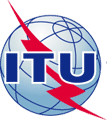 INTERNATIONAL TELECOMMUNICATION UNIONINTERNATIONAL TELECOMMUNICATION UNIONINTERNATIONAL TELECOMMUNICATION UNIONINTERNATIONAL TELECOMMUNICATION UNIONINTERNATIONAL TELECOMMUNICATION UNIONINTERNATIONAL TELECOMMUNICATION UNIONAVA – LS 002 – ETELECOMMUNICATION
STANDARDIZATION SECTORSTUDY PERIOD 2009-2012TELECOMMUNICATION
STANDARDIZATION SECTORSTUDY PERIOD 2009-2012TELECOMMUNICATION
STANDARDIZATION SECTORSTUDY PERIOD 2009-2012TELECOMMUNICATION
STANDARDIZATION SECTORSTUDY PERIOD 2009-2012TELECOMMUNICATION
STANDARDIZATION SECTORSTUDY PERIOD 2009-2012TELECOMMUNICATION
STANDARDIZATION SECTORSTUDY PERIOD 2009-2012TELECOMMUNICATION
STANDARDIZATION SECTORSTUDY PERIOD 2009-2012TELECOMMUNICATION
STANDARDIZATION SECTORSTUDY PERIOD 2009-2012English onlyOriginal: EnglishEnglish onlyOriginal: EnglishEnglish onlyOriginal: EnglishWG(s):WG(s):AllAllGeneva, 26 May 2011Geneva, 26 May 2011Geneva, 26 May 2011Geneva, 26 May 2011Ref.: AVA-O-002Ref.: AVA-O-002Ref.: AVA-O-002Ref.: AVA-O-002Ref.: AVA-O-002Ref.: AVA-O-002Ref.: AVA-O-002Ref.: AVA-O-002Source:Source:ITU-T FG AVAITU-T FG AVAITU-T FG AVAITU-T FG AVAITU-T FG AVAITU-T FG AVATitle:Title:LS to IEC TC 100, ISO/IEC JTC 1 and SWG-A on first meeting of ITU-T Focus Group on Audiovisual Media Accessibility (FG AVA) and nomination of LS officersLS to IEC TC 100, ISO/IEC JTC 1 and SWG-A on first meeting of ITU-T Focus Group on Audiovisual Media Accessibility (FG AVA) and nomination of LS officersLS to IEC TC 100, ISO/IEC JTC 1 and SWG-A on first meeting of ITU-T Focus Group on Audiovisual Media Accessibility (FG AVA) and nomination of LS officersLS to IEC TC 100, ISO/IEC JTC 1 and SWG-A on first meeting of ITU-T Focus Group on Audiovisual Media Accessibility (FG AVA) and nomination of LS officersLS to IEC TC 100, ISO/IEC JTC 1 and SWG-A on first meeting of ITU-T Focus Group on Audiovisual Media Accessibility (FG AVA) and nomination of LS officersLS to IEC TC 100, ISO/IEC JTC 1 and SWG-A on first meeting of ITU-T Focus Group on Audiovisual Media Accessibility (FG AVA) and nomination of LS officersLIAISON STATEMENTLIAISON STATEMENTLIAISON STATEMENTLIAISON STATEMENTLIAISON STATEMENTLIAISON STATEMENTLIAISON STATEMENTLIAISON STATEMENTFor action to:For action to:For action to:IEC TC100, ISO/IEC JTC 1, ISO/IEC JTC 1 SWG-A IEC TC100, ISO/IEC JTC 1, ISO/IEC JTC 1 SWG-A IEC TC100, ISO/IEC JTC 1, ISO/IEC JTC 1 SWG-A IEC TC100, ISO/IEC JTC 1, ISO/IEC JTC 1 SWG-A IEC TC100, ISO/IEC JTC 1, ISO/IEC JTC 1 SWG-A For comment to:For comment to:For comment to:-----For information to:For information to:For information to:All ITU-T Study Groups, TSAG JCA-AHF, All ITU-T Study Groups, TSAG JCA-AHF, All ITU-T Study Groups, TSAG JCA-AHF, All ITU-T Study Groups, TSAG JCA-AHF, All ITU-T Study Groups, TSAG JCA-AHF, Approval:Approval:Approval:Agreed to at FG AVA meeting (Geneva, 26 May 2011)Agreed to at FG AVA meeting (Geneva, 26 May 2011)Agreed to at FG AVA meeting (Geneva, 26 May 2011)Agreed to at FG AVA meeting (Geneva, 26 May 2011)Agreed to at FG AVA meeting (Geneva, 26 May 2011)Deadline:Deadline:Deadline:1 September 20111 September 20111 September 20111 September 20111 September 2011Contact:Contact:Peter Olaf LoomsChairman, ITU-T FG AVAPeter Olaf LoomsChairman, ITU-T FG AVAPeter Olaf LoomsChairman, ITU-T FG AVAPeter Olaf LoomsChairman, ITU-T FG AVAEmail:	polooms@gmail.comEmail:	polooms@gmail.com